ТИПОВОЕ КОНКУРСНОЕ ЗАДАНИЕ ДЛЯ ОТБОРОЧНЫХ СОРЕВНОВАНИЙ ДЛЯ УЧАСТИЯ РЕГИОНАЛЬНОМ ЧЕМПИОНАТЕ «ЧЕМПИОНАТНОГО ЦИКЛА 2021–2022 ГГ».КОМПЕТЕНЦИИ«КИРПИЧНАЯ КЛАДКА»ДЛЯ ОСНОВНОЙ ВОЗРАСТНОЙ КАТЕГОРИИ 16-22 ГОДАКонкурсное задание включает в себя следующие разделы: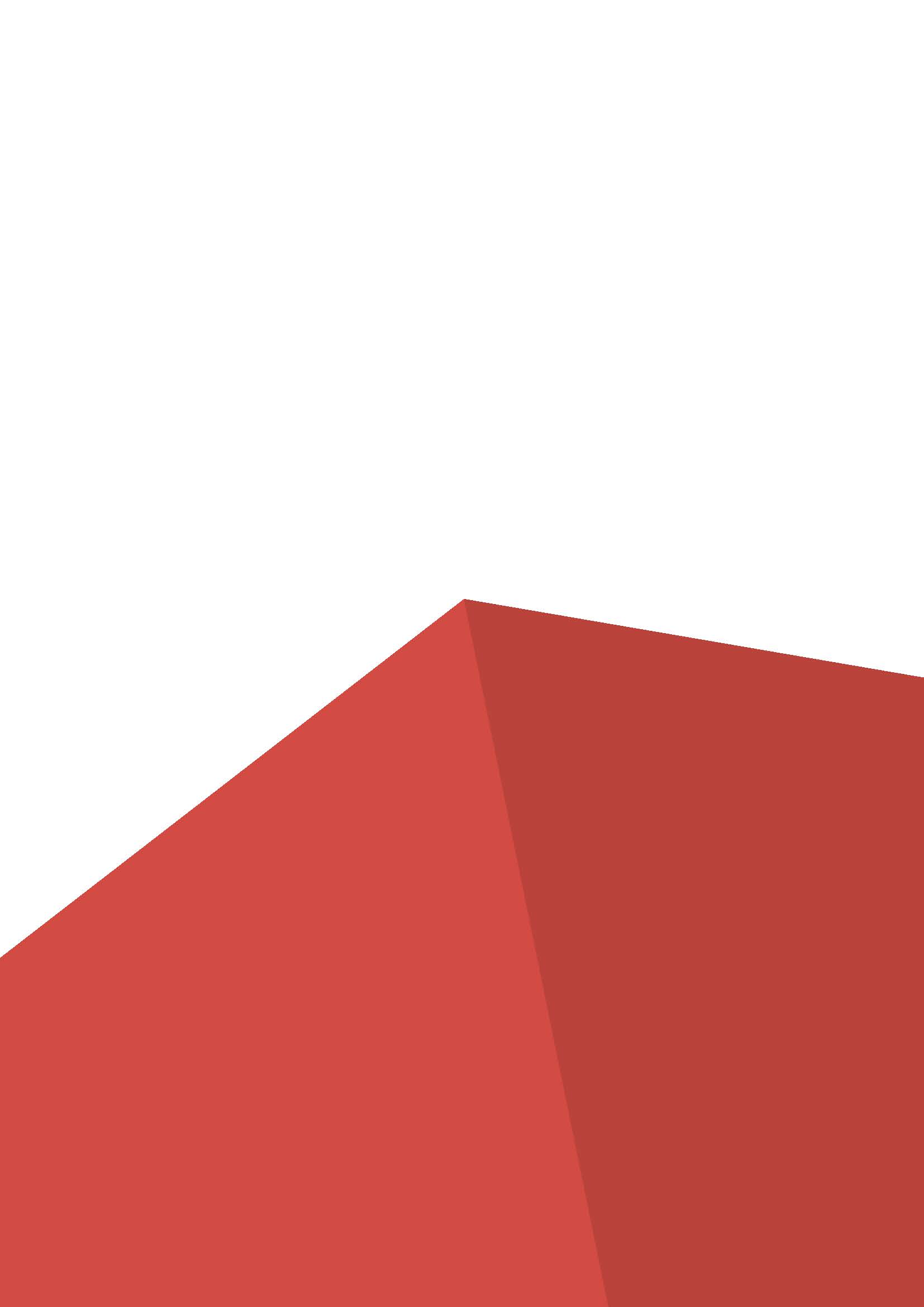 Форма участия в конкурсе: Индивидуальный конкурс.Общее время на выполнение задания: 2 часа 30 минут Задание для конкурса Конкурсное задание включает в себя кладку модулей толщиной в полкирпича расположенных горизонтально, вертикально (стоймя), наклонно, с элементами декоративной кладки, кладкой орнамента из кирпича с разными видами перевязки.Конкурсное задание содержит один модуль. Время, указанное на выполнение одного модуля 2 часа 30 минут. Модуль считается завершенным и подлежит оценке, если выполнены все элементы модуля в соответствии с Конкурсным заданием. При выполнении Конкурсного задания все элементы модуля выполняются конкурсантом в строгом соответствии с Конкурсным заданием. Запрещается замена и упрощение элементов модуля. Такие нарушения будут расцениваться как нарушение конкурсантом Кодекса этики, приводящие к дисквалификации конкурсанта.Модули задания и необходимое время Таблица 1.Модуль A: А-21Модуль А выполняется из кирпича двух цветов в соответствии с чертежом. Кладка модуля ведется на растворе. Швы модуля обрабатываются согласно заданию.Модуль считается завершенным и подлежит оценке, если выполнены все элементы модуля и расшиты швы в соответствии с Конкурсным заданием. Критерии оценки.Таблица 2.Модуль А-21 оценивается согласно Методической рекомендации (приложение 1)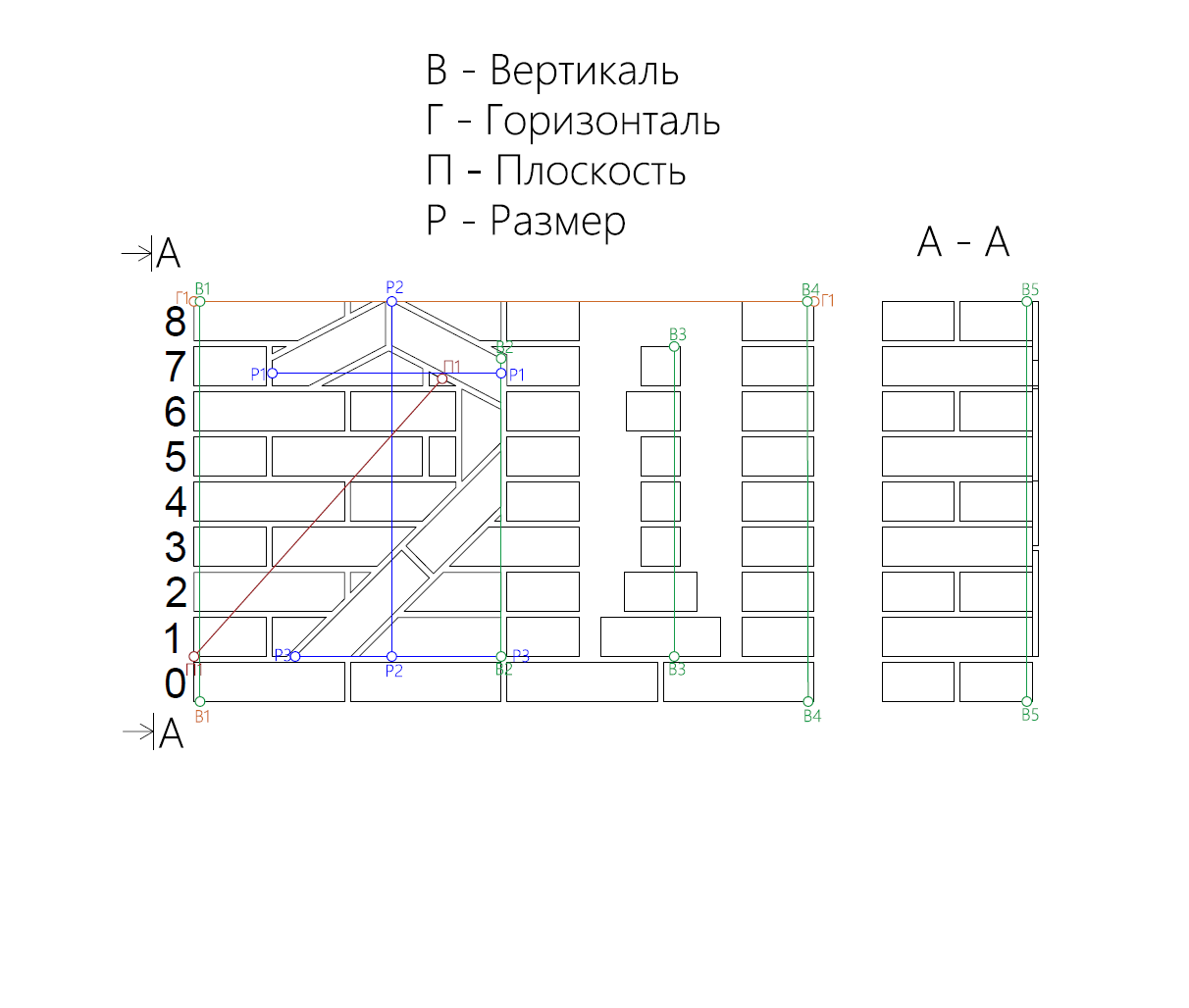 Приложения  к заданию.Модуль А «А-21»               Расход материала:кирпич полнотелый/пустотелый 250х120х65 мм красного цвета – 40 шт.кирпич полнотелый/пустотелый 250х120х65 мм коричневого цвета – 15 шт.раствор известково-песчаный/кладочная сухая смесь – 0,05 м3 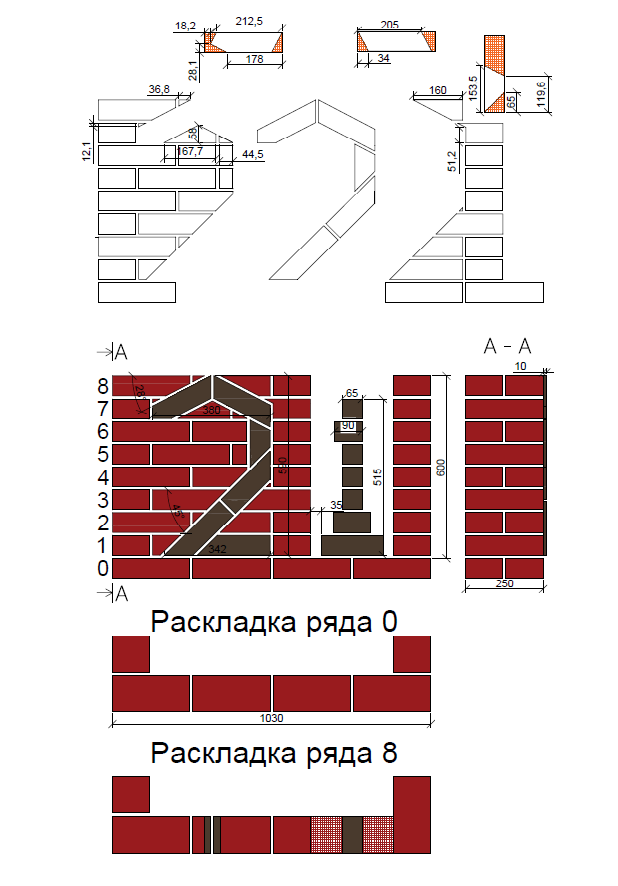 Наименование модуляНаименование модуляСоревновательный день (С1, С2, С3)Время на заданиеAА-21С12 часа 30 минутКритерийКритерийБаллыБаллыКритерийКритерийОбъективная оценкаОбщая оценкаАРазмеры33ВГоризонталь11СВертикаль55DВыравнивание11ИтогоИтого1010